МБОУ Индустриальная СОШКонец формыПРОТОКОЛ №3_Родительского собрания в 9 классена тему:«Ознакомление с нормативными документами, правилами проведения ГИА выпускников 11 класса в 2020-2021 учебном году».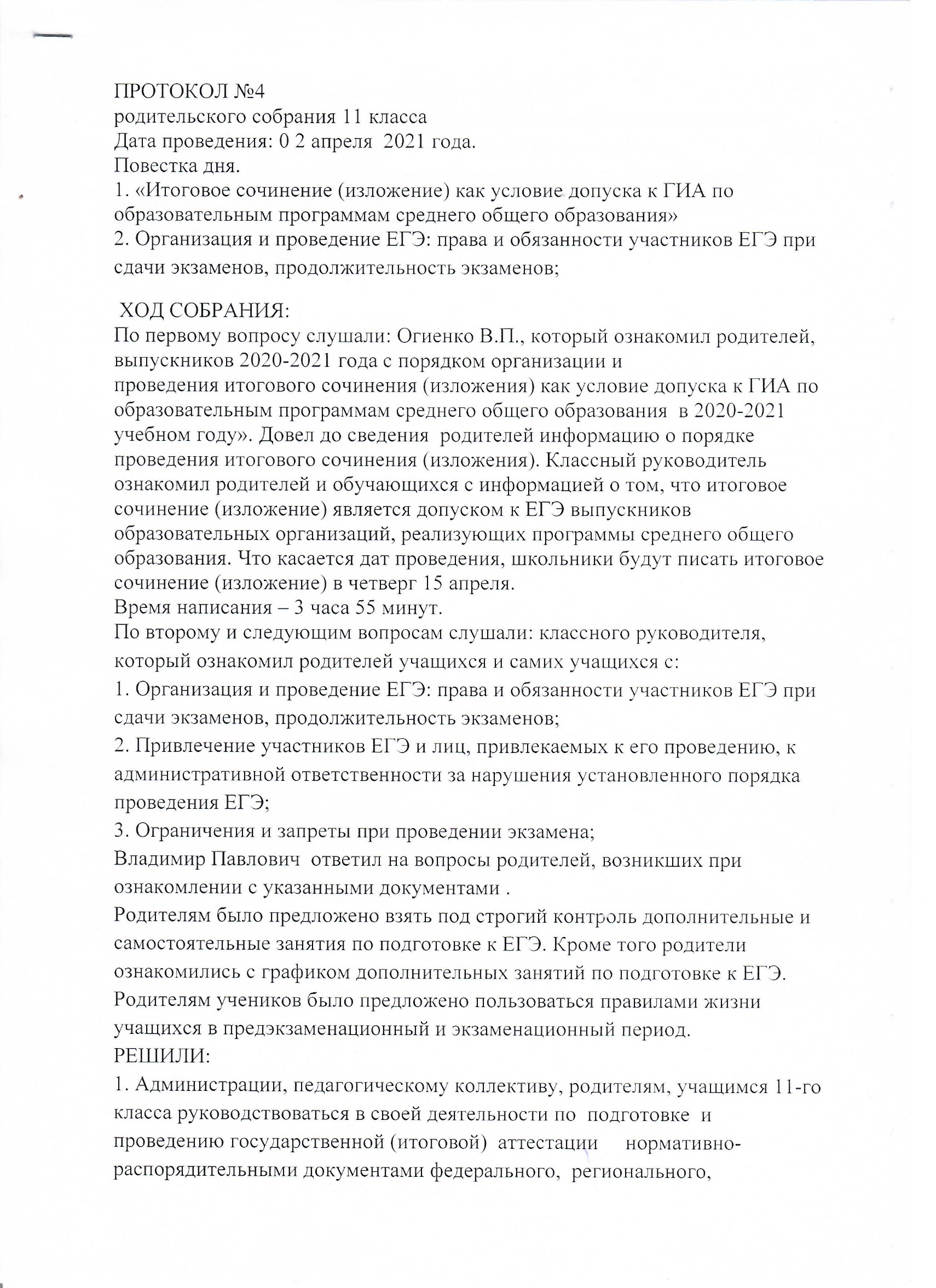 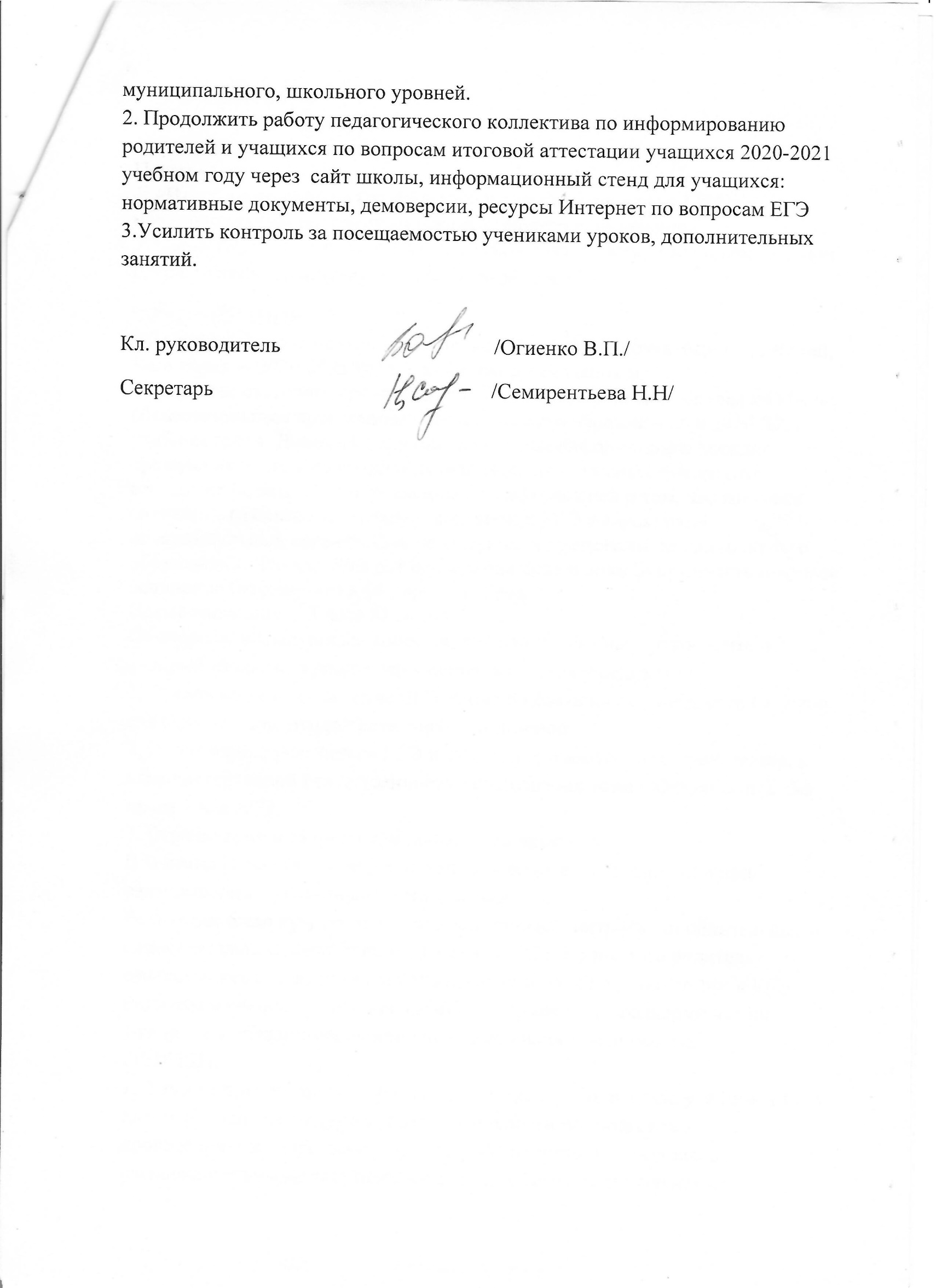 